                  Муниципальный конкурс «Ученик года»Каждый учебный год начало третьей четверти ознаменовано проведением важного мероприятия муниципального значения. Ежегодно в этот период проходит муниципальный конкурс «Ученик года», на котором самые лучшие ученики подтверждают на сцене не только свои знания, но и творческий подход к выполнению заявленных занятий, умение быстро сориентироваться в ситуации и грамотно себя презентовать.Конкурс проходил на сцене актового зала школы № 56. Соперниками на сцене стали представители школ № 8, 56,19, 17, 9 и лицея № 21. В этом году ребята из покровской школы участия в конкурсе не принимали, но поболеть за участников съездили. Надеемся, что уже на следующий год МБОУ СОШ № 4 представит свою кандидатуру для участия в конкурсе. 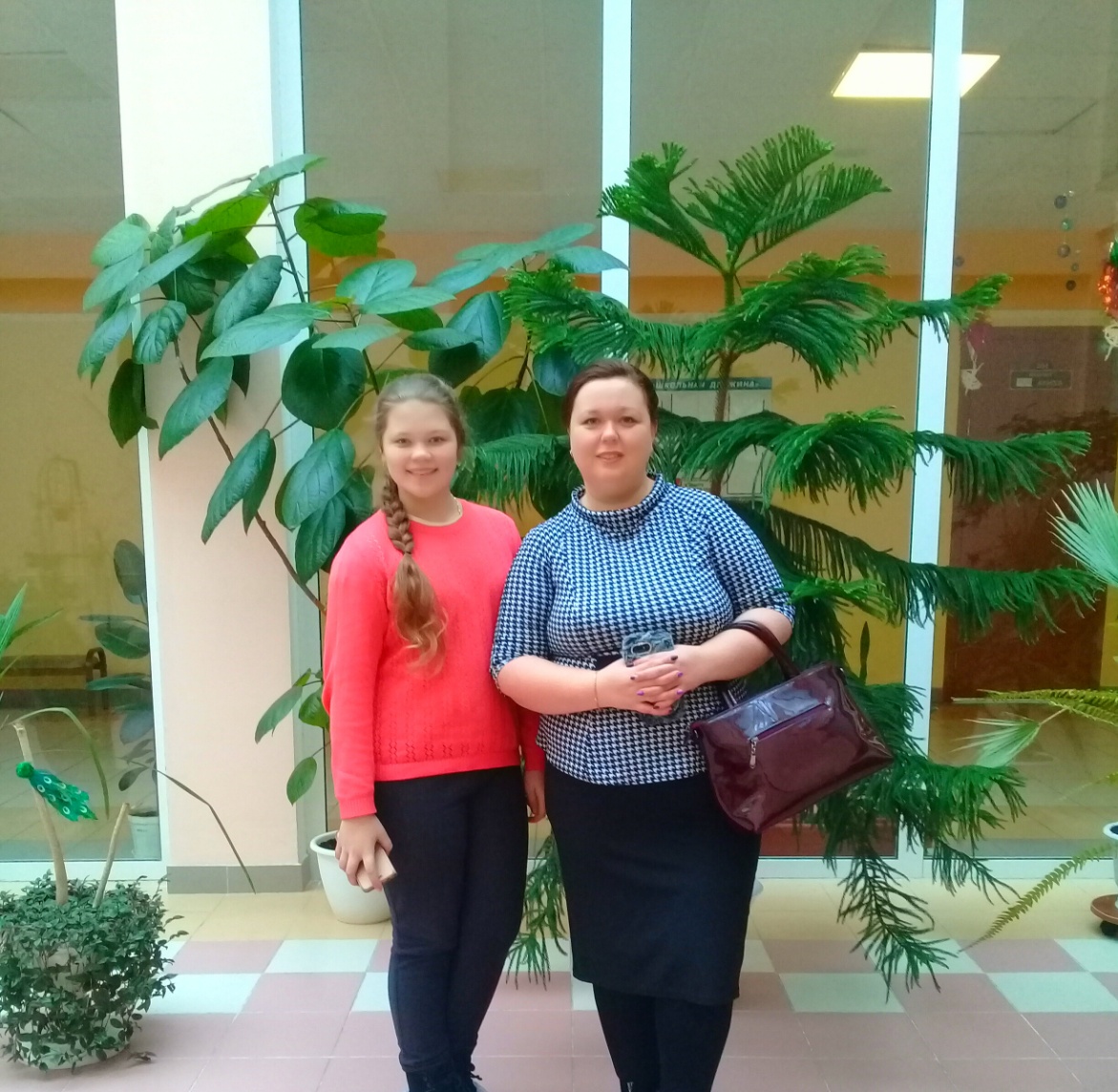 